ГУБЕРНАТОР КИРОВСКОЙ ОБЛАСТИРАСПОРЯЖЕНИЕот 20 января 2023 г. N 7О СОЗДАНИИ ОРГАНИЗАЦИОННОГО КОМИТЕТА ПО ПОДГОТОВКЕИ ПРОВЕДЕНИЮ МЕРОПРИЯТИЙ ОБЛАСТНОГО БЛАГОТВОРИТЕЛЬНОГОМАРАФОНА "СПЕШИТЕ ТВОРИТЬ ДОБРО ДЕТЯМ ЗЕМЛИ ВЯТСКОЙ"В целях поддержки инициативы председателя Правления Кировского областного отделения Общероссийского общественного благотворительного фонда "Российский детский фонд" о проведении областного благотворительного марафона "Спешите творить добро детям земли Вятской":1. Создать организационный комитет по подготовке и проведению мероприятий областного благотворительного марафона "Спешите творить добро детям земли Вятской" (далее - организационный комитет) и утвердить его состав согласно приложению.2. Контроль за выполнением распоряжения возложить на заместителя Председателя Правительства Кировской области Шумайлову С.В.ГубернаторКировской областиА.В.СОКОЛОВПриложениеУтвержденраспоряжениемГубернатора Кировской областиот 20 января 2023 г. N 7СОСТАВОРГАНИЗАЦИОННОГО КОМИТЕТА ПО ПОДГОТОВКЕ И ПРОВЕДЕНИЮМЕРОПРИЯТИЙ ОБЛАСТНОГО БЛАГОТВОРИТЕЛЬНОГО МАРАФОНА"СПЕШИТЕ ТВОРИТЬ ДОБРО ДЕТЯМ ЗЕМЛИ ВЯТСКОЙ"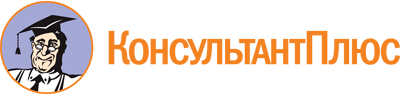 Распоряжение Губернатора Кировской области от 20.01.2023 N 7
"О создании организационного комитета по подготовке и проведению мероприятий областного благотворительного марафона "Спешите творить добро детям земли Вятской"Документ предоставлен КонсультантПлюс

www.consultant.ru

Дата сохранения: 30.06.2023
 ШУМАЙЛОВАСветлана Витальевна-заместитель Председателя Правительства Кировской области, председатель организационного комитетаВИДЯКИНАТатьяна Васильевна-начальник отдела защиты прав детей и специального образования министерства образования Кировской области, секретарь организационного комитетаЕРШКОВАМарина Михайловна-начальник отдела по развитию медицинской помощи детям и родовспоможения министерства здравоохранения Кировской областиИВАНОВАВалентина Павловна-председатель Правления Кировского областного отделения Общероссийского общественного благотворительного фонда "Российский детский фонд" (по согласованию)КОЗЛОВАСветлана Валентиновна-начальник отдела по вопросам семьи и профилактики безнадзорности несовершеннолетних министерства социального развития Кировской областиКОЛЕВАТОВААнна Александровна-начальник отдела отдыха и оздоровления детей министерства молодежной политики Кировской областиЛАБАЗАНОВЗаирбек Гаджиевич-член Общественной палаты Кировской области (по согласованию)МАКЕЕВАНаталья Николаевна-вице-президент Союза "Вятская торгово-промышленная палата" (Кировской области) (по согласованию)МАМОНОВАЕкатерина Борисовна-ведущий консультант отдела государственных программ и проектов в сфере культуры министерства культуры Кировской областиМОРОЗОВАИрина Геннадьевна-заместитель Председателя Законодательного Собрания Кировской области (по согласованию)ПЛОСКОНОСОВААлександра Васильевна-региональный координатор проекта "Навигаторы детства. 2.0" (по согласованию)ЩИПИЦЫНАОльга Васильевна-специалист по связям с общественностью Кировского областного государственного образовательного автономного учреждения дополнительного профессионального образования "Институт развития образования Кировской области"